Publicado en Barcelona el 18/03/2015 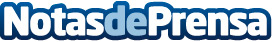 Arte a Conciencia, una exposición solidaria contra el AlzheimerLa Fundación Pasqual Maragall y la Galería Dolors Junyent de Barcelona organizan la muestra "Arte a Conciencia" que incluye obras donadas por los artistas: Antoni Clavé, Frederic Amat, Robert Llimós e Igor Mitoraj, entre otros, con el objetivo de recaudar fondos para la investigación del Alzheimer Datos de contacto:Meritxell Torra Junyent932156393Nota de prensa publicada en: https://www.notasdeprensa.es/arte-a-conciencia-una-exposicion-solidaria Categorias: Medicina Artes Visuales Cataluña Eventos Solidaridad y cooperación http://www.notasdeprensa.es